Государственное общеобразовательное учреждение 
средняя общеобразовательная школа №430
Петродворцового района Санкт-ПетербургаПРОГРАММА ИНФОРМАТИЗАЦИИ ШКОЛЫ2007 – 2011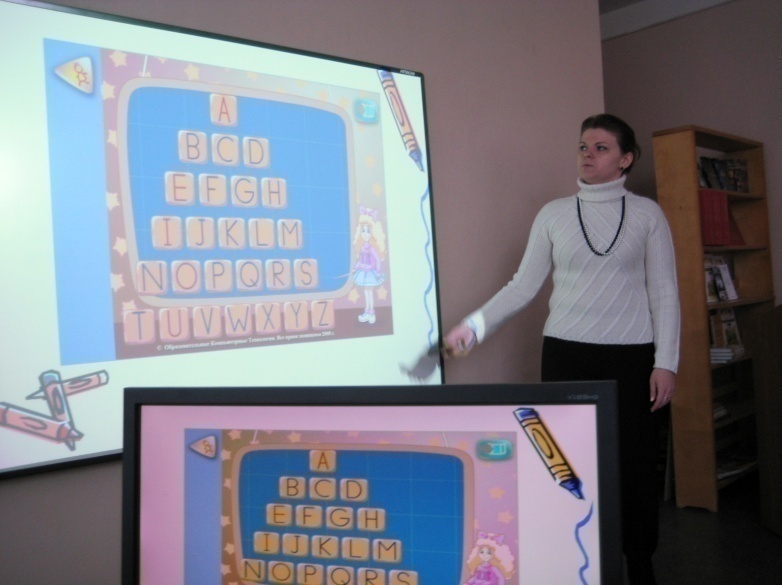 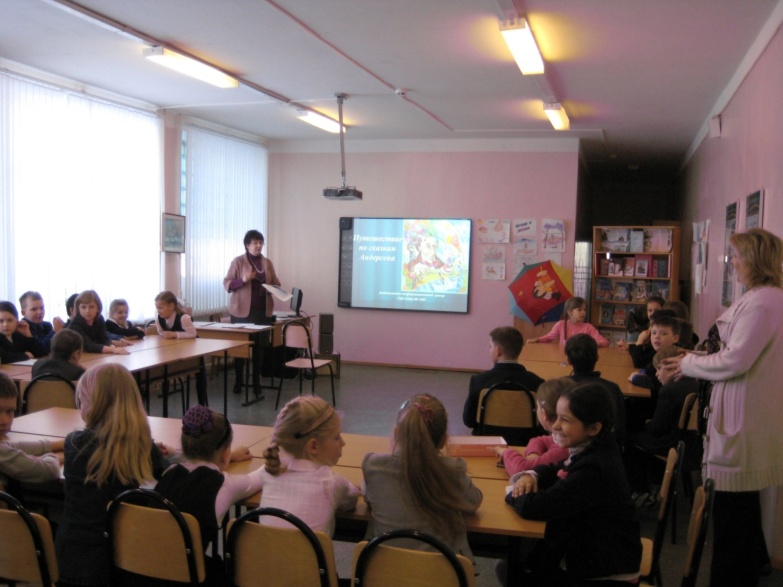 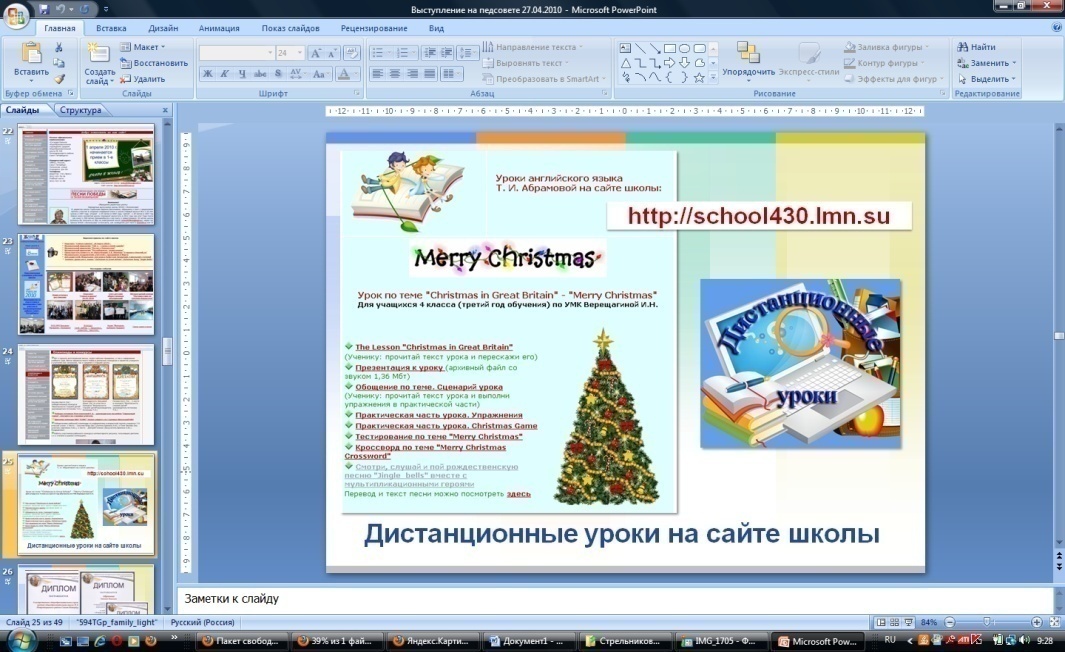 УТВЕРЖДАЮДиректор ГОУ школа №430
__________________/Е.В. ГорбуноваПрограмма информатизации государственного общеобразовательного учреждения средней общеобразовательной школы №430 Петродворцового района Санкт-ПетербургаПаспорт программыПаспорт программыРазработчик программы: ГОУ школа №430 Петродворцового района Санкт-Петербурга.Цели программы: Повышение качества образования через повышение информационной культуры и профессиональной ИКТ-компетентности специалистов школы;Обеспечение эффективности образовательного процесса, реализация современной системы образовательных приоритетов, формирование ИКТ-компетентности обучающихся.Основные направления реализации программы:Совершенствование информационного пространства школы;Автоматизация организационно-распорядительной деятельности школы с внедрением новых сетевых технологий;Использование информационных технологий для непрерывного профессионального образования педагогов и оптимизации учебного процесса;Обеспечение условий для формирования информационной культуры обучающихся;Создание условий для взаимодействия школы с семьей через единое информационное пространство школы.Основные задачи программы:Создание оптимальных условий для овладения и внедрения в образовательный процесс новых сетевых информационных технологий.Развитие информационной культуры и повышение ИКТ-компетентности педагогов.Создание условий самореализации и повышения ИКТ-компетентности обучающихся.Формирование современного единого информационно-образовательного пространства школы.Организация компьютерного мониторинга деятельности педагогического коллектива.Реализация личностно ориентированного подхода к информационному обеспечению образовательного процесса.Внедрение информационных технологий в процесс подготовки учителя к уроку.Использование средств современных информационных технологий в проектно-исследовательской и конкурсной деятельности учащихся.Организация дистанционной образовательной деятельности с учащимися на домашнем обучении и для послеурочной консультативной работы педагогов.Оптимизация взаимодействия школы с информационным пространством города, страны и мира.Принципы программы информатизации:Опора исключительно на лицензионное или свободное программное обеспечение, воспитание у всех участников процесса информатизации уважения к закону и законным правам разработчиков ПО.Соблюдение норм информационной защиты при работе с персональными данными в информационных системах и базах данных в школе.Сроки и этапы реализации программы: Программа рассчина на 4 года с 2007 по 2011.Пояснительная запискаСовременная школа, главными характеристиками которой являются открытость, интегрированность в открытое образовательное пространство и индивидуализация, должна опираться на широкую информатизацию. Поэтому создание новой информационной среды школы понимается нами как комплексный, многоплановый, ресурсоемкий процесс, в котором участвуют и ученики, и учителя, и администрация школы. Он предполагает внедрение комплекса программ управления образованием в школе, создание единого образовательного пространства школы, города, района, страны, использование информационных технологий в образовательных дисциплинах, разработку интегрированных уроков, проектную деятельность, активное использование Интернет в образовании.При этом мы исходим из того, что современные информационные технологии пришли не на смену старой, испытанной годами практике обучения и управления школой, а в дополнение и для совершенствования информационной среды школы.Основой образовательной системы является высококачественная и высокотехнологичная информационно-образовательная среда. Её создание и развитие представляет технически наиболее сложную и дорогостоящую задачу. Но именно она позволяет системе образования коренным образом модернизировать свой технологический базис, перейти к образовательной информационной технологии и осуществить прорыв к открытой образовательной системе. Для создания и развития информационно-образовательной среды необходимо полностью задействовать научно-методический, информационный, технологический, организационный и педагогический потенциал школы. Приоритетные направления деятельности по реализации программы 
участников образовательного процессаПриоритетные направления деятельности администрации школыСоздание условий для повышения ИКТ-компетентности сотрудников школы.Запуск серверной локальной сети и подключение к Internet всех участников образовательного процесса. Создание условий эффективного использования возможностей информационной среды Интернет.Автоматизация организационно-распорядительной деятельности.Ведение мониторинга качества обучения.Ведение документооборота.Проведение семинаров-практикумов по внедрению информационных технологий в образовательный процесс.Компьютеризация школьной библиотеки.Создание информационно-библиотечного центра, включающего медиатеку, мультимедийный зал и библиотеку.Создание электронной базы педагогических кадров.Создание электронной базы учащихся.Создание информационно-насыщенного, постоянно обновляющегосы школьного сайта.Подключение школы к WEB 2 сервисам, а также к социально-образоватльному порталу Dnevnik.ru. Реализация возможности ведения электронного журнала и дневника, с целью регулярного уведомления родителей об успеваемости ребенка.Приоритетные направления деятельности педагогаОсознание учителем информационно-коммуникационной технологии как части своей общей информационной культуры.Использование информационных ресурсов сети Internet в организации познавательной деятельности школьников на уроке.Дистанционное образование, повышение квалификации.Внедрение информационных технологий и ресурсов информационных сетей в отдельные этапы традиционного урока.Создание интернет-уроков, интегрированных уроков.Проведение уроков на основе готовых программных продуктов и разработка собственных.Формирование и широкое использование медиатеки.Участие в ИКТ- конкурсах и конференциях как способ повышения собственной педагогической компетенции.Публикация собственных разработок уроков, педагогических методик по использованию интерактивных и сетевых технологий на сайте школы и других интернет-порталах.Распространение опыта работы (проведение теоретических и практических семинаров по внедрению в практику работы учителя информационно-коммуникативных технологий, презентация мультимедийных продуктов, созданных сотрудниками школы и имеющихся в методической копилке школы).Приоритетные направления деятельности ученикаОсознание учеником интернет-технологии как части своей общей информационной культуры.Использование информационных ресурсов сетей Internet, школьной сети и медиатеки в ходе самообразования.Использование интернет-технологии в системе внеклассной и проектной работы.Использование дистанционного обучения.Использование компьютерных технологий для подготовки к урокам.Прохождение тренировочного тестирование по программам ЕГЭ.Обсуждение актуальных проблем на Internet-форуме Dnevnik.ru.Приоритетные направления деятельности по созданию единого информационного пространства школыЕдиное информационное пространство школы — это система, в которой задействованы, на информационном уровне связаны и объединены между собой соответствующими информационными потоками все участники учебного процесса: администраторы, преподаватели, ученики и их родители. Формирование единого информационно-образовательного пространства на первом этапе сводится к созданию внутришкольной информационной структуры, включающей:компьютерные классы школы;автоматизированные рабочие места учителей;автоматизированные рабочие места администрации;автоматизированное рабочее место библиотекаря;медиатеку;внутреннюю сеть — Intranet;выделенный сервер;школьный web-сайт.Подключение школы к всероссийской бесплатной образовательной сети dnevnik.ru качественно расширяет информационное пространство школы и позволит вывести на новый уровень информационную поддержку учебного процесса; внеклассную работу по предметам; публикацию творческих работ учащихся; обеспечение обратной связи с учащимися; формирование культуры и безопасного поведения в сети; социализацию младших школьников; своевременное информирование о происходящих в классе событиях; формирование ИКТ-компетенций  школьниковНа втором и третьем этапах реализации данной программы предусматривается:1. Создание общей информационной базы данных — компьютерного отображения информационного поля учебного заведения, объединяющего информационные потоки, и организация постоянного доступа к этой базе всех участников учебного процесса. Общая база данных школы как ядро единого информационного пространства должна содержать с целью получения администраторами и учителями необходимых им данных об учениках и работе коллектива следующую информацию:общую информацию о школе;личные данные учителей;личные данные учащихся;учебный план;штатное расписание;данные о материально-технической базе;социальный паспорт школы;данные методической службы школы;статистические данные по итогам года и предоставлять возможность ее обновления.2. Систематизация внутришкольных информационных ресурсов:Базы данных школьной библиотеки и медиатеки;Базы данных разработок учителей и методической литературы;Базы мультимедийных проектов учащихся и учителей;Электронного журнала школы.3. Обеспечение контролируемого доступа к Интернету учителям и учащимся школы со своих рабочих мест. Предоставление доступа родителям учащихся к порталу dnevnik.ru и пропаганда сайта школы как единого информационного пространства школы с цельюИнтерактивного общения участников образовательно-воспитательного процесса;Публикации публичных докладов на сайте школыРазмещения информационных полей участников образовательного процесса (портфолио класов, учителей и учащихся)ПРОЕКТЫ ПРОГРАММЫ ИНФОРМАТИЗАЦИИ ШКОЛЫПроект «Оптимизация процесса обучения»Меняются цели и задачи, стоящие перед современным образованием, - акцент переносится с усвоения знаний на формирование «компетентности», происходит переориентация его на личностно-ориентированный (гуманистический) подход, противоположный знание-ориентированной, безличностной педагогике; школы обеспечиваются современными компьютерами, электронными ресурсами, доступом к Интернету. Это способствует внедрению новых ИК-технологий в учебно-воспитательный процесс отечественной школы. Цель проекта: современный подход практически в любом виде деятельности требует нахождения наилучших (оптимальных) решений, поэтому целью проекта является именно оптимизация процесса обучения.Задачи проекта:Создание условий для активного использования ИКТ технологий педагогами и обучающимися в образовательном процессе, внеурочной деятельности, дополнительном образовании учащихся.Качественное изменение содержания, методов и организационных форм обучения.Обеспечение школы современными средствами информатизации.Внедрение современных электронных учебных материалов.Организация повышения квалификации и профессиональной переподготовки педагогических кадров.Развертывание системы доступа учителей к информационно-образовательным ресурсам области и РФ, к сети Интернет.Внедрение ИКТ в профессиональную деятельность.Проект «Ученик и современные  информационные технологии в образовании»Стремительное развитие информационных и коммуникационных технологий (ИКТ) является одним из факторов, определяющих вектор развития мирового сообщества XXI века. Цивилизация неуклонно движется к построению информационного общества, где решающую роль играют не природные ресурсы и энергия, а информация и научные знания – факторы, определяющие как общий стратегический потенциал общества, так и перспективы его дальнейшего развития. В этой связи особую актуальность приобретают следующие задачи, направленные на подготовку школьников к жизни в условиях информационного общества.Цель проекта: подготовка учащихся к жизни в условиях информационного общества и компьютеризированной среды обитания и производственной деятельности, предоставление учащимся образовательных возможностей, адекватных новым требованиям рынка труда и современной социальной жизни.Задачи проекта:Раскрыть, сохранить и развить индивидуальные способности учащихся школы;Активизировать познавательную деятельность;Сформировать информационную культуру, готовность к использованию средств вычислительной техники;Сформировать у учащихся навыки освоения информационных технологий, работы с современными средствами обработки и передачи информации;Предоставить возможности для раннего и углубленного изучения информатики;Организовать исследовательскую деятельность учащихся, используя современные технологии обучения.Организовать дистанционное обучение в образовательном учреждении;Обеспечить учащимся возможности доступа к образовательным информационным ресурсам.формирование умения и навыков критического мышления в условиях работы с большими объемами информации, способности осуществлять выбор и нести за него ответственность;формирование навыков самостоятельной работы с учебным материалом с использованием средств ИКТ (поиск и обработка информации, использование различных источников данных, работа с документами);развитие умения находить и интерпретировать связи между учебными знаниями и явлениями реальной жизни, к которым эти знания могут быть применены; способности решать нетрадиционные задачи, используя приобретенные знания, умения и навыки;развитие коммуникабельности, предполагающей учет различных точек зрения, умение анализировать их основания, навыки публичных выступлений, участия в дискуссии, умение устанавливать и поддерживать контакты, сотрудничать и работать в команде.Проект «Единое информационное пространство школы»  Одним из наиболее перспективных вариантов решения очерченного класса задач на уровне общего среднего образования является организация единого информационного пространства школы. Однако недопустимо рассматривать единое информационное пространство школы как информационно-управленческую систему общеобразовательного учреждения. Если информационное пространство региона, города, округа работает на управление образованием,  то информационное пространство школы должно работать на учебный процесс, на ученика, ради которого оно и создается. Мы считаем, что в центре единого информационного пространства школы должен находиться ученик и только он. В целом, единое информационное пространство трактуется как совокупность следующих компонентов:информационных ресурсов, содержащих данные, сведения и знания, зафиксированные на соответствующих носителях информации;организационных структур, обеспечивающих функционирование и развитие единого информационного пространства, в частности, сбор, обработку, хранение, распространение, поиск и передачу информации;средств информационного взаимодействия учащихся, учителей и их родителей, обеспечивающих им доступ к информационным ресурсам на основе соответствующих информационных технологий — программно-технических средств и организационно-нормативных документов.Цели проекта: единое информационное пространство школы создается ради того, чтобы учащийся за годы обучения в школе мог получать самые передовые  знания, умел активно их применять, научился диалектически мыслить, раньше социализировался, легче адаптировался к быстро меняющемуся миру и при этом успевал посещать кружки, секции, читать книги и т. д. Единое информационное пространство школы должно быть подчинено образовательному процессу, обеспечивать и обслуживать, в первую очередь, учебную деятельность школы и как ее необходимое условие - управленческую.Задачи проекта:создание серверной локальной сети, в которой регулируются права доступа и пользования ресурсами;создать на базе сервера общее для доступа хранилище учебных и методических материалов, базу данных мультимедийных и презентационных ресурсов, созданных учителями школы;создание школьного сайта, подключение к сайту общероссийского образовательного портала для реализации технологии WEB2;организовать интернет-связь с родителями учащихся для обсуждения  вопросов родительского комитета и попечительского совета;подключить к школьному сайту электронный журнал и дневник;создать электронные портфолио педагогов школы на школьном сайте;внедрить в административно-управленческую деятельность школы АИС Параграф, АИС ГосЗаказ, электронную цифровую подпись;подготовить нормативно-правовые документы, регламентирующие деятельность школы в Интернет и защиту персональных данных при работе и организации доступа к электронным базам данных.Анализ уровня информатизации школы к началу разработки программыТехническое обеспечение:общее число компьютеров в школе  - 25количесво компьютеров, используемых в управлении образовательным процессом -3количество компьютеров, используемых в учебном процессе – 22количество классов, оснащенных компьютерной техникой – 2количество переносных компьютеров – 1количество серверов – 0презентационное оборудование – 2принтеры и МФУ – 3наличие локальной вычислительной сети –имеется сеть без сервераДоступ в Интернет:вид подключения – ADSLналичие Интенет в компьютерных классах – в одномналичие Интернет в учебных кабинетах – нетналичие интернет у администрации школы – естьналичие Интернет в библиотеке – нетНаличие программного обеспечения:комплект СБППО;программы автоматизации управленческого процесса и процесса обучения;обучающие компьютерные программы, электронные версии учебных пособий, электронные энциклопедии и т.п.Кадровое обеспечение: уверенные пользователи ПК (от общего числа учителей) – 32%начинающие пользователи ПК (от общего числа учителей) – 35%не владеющие навыками работы на ПК (от общего числа учителей) – 33%Прохождение курсов повышения квалификацииВ 2006-2007 учебном году прошли подготовку на курсах повышения квалификации по ИКТ   7 сотрудников школы. Планируют обучение по годам:Уровень информатизации учебного процессаПроцентное соотношение учителей-предметников, использующих ИКТ в учебном процессе:используют систематически – 30%используют эпизодически – 55%не используют – 15%Проблемы и выводыНеобходимо разработать регламент и документацию для проведения комплексной инвентаризации школьного мультимедийного оборудования на предмет оптимального использования и модернизации.25 компьютеров на настоящий момент включены исключительно в учебный процесс. Необходимо модернизировать ПК в классах, наращивать оперативную память. Оформить заявку в отдел образования и центр информатизации района на поставку нового компьютерного класса, приобретение серверного оборудования.Сделать  финансовые расчеты (бизнес-план) для развертывания в школе серверной локальной сети, объединяющей предметные кабинеты, компьютерные классы, библиотеку, администрацию.Составить план и обоснование приобретения компьютерного, мультимедийного и интерактивного оборудования на каждом этапе информатизации.Исследовать возможные источники финансирования программы информатизации.Этапы реализации программы информатизацииПлан работы по реализации программыПервый этап (2007-2008 учебный год)Второй этап (2008-2009 учебный год)Третий  этап (2009-2010  учебный год)Четвертый  этап (2010-2011  учебный год)1 этап2 этап3 этап4 этап2007-20082008-20092009-20102010-2011Учсчебный год2007-20082008-20092009-20102010-2011Количество сотрудников12141011Направления деятельностиЭтапы реализации программыЭтапы реализации программыЭтапы реализации программыЭтапы реализации программыНаправления деятельности2007-20082008-20092009-20102010-2011Разработка и утверждение схемы информационного пространства ГОУ школа №430+Разработка регламента и документации для проведения комплексной инвентаризации школьного мультимедийного оборудования на предмет оптимального и спользования и инвентаризации+Проведение инвентаризации и полного анализа работы школьного мультимедийного оборудования++Подключение всех пользователей школы к Интернету+++Запуск и настройка школьного выделенного сервера+Подключение пользователей к домену++++Создание условий для обучения сотрудников школы новым компьютерным технологиям (курсы повышения квалификации)++++Создание внутришкольной базы информационных ресурсов++++Систематизация внутришкольных информационных ресурсов++Создание и работа с школьным сайтом++Подключение учащихся, учителей и родителей школы к социально-образовательному порталу Dnevnik.ru++Внедрение в образовательный процесс электронного журнала+Информатизация библиотечной деятельности+++Создание информационно-библиотечного центра+Оснащение предметных кабинетов интерактивным оборудованием+++Оснащение кабинетов физики и биологии цифровыми лабораториями+Внедрение учебных программ с ИКТ-поддержкой++++Разработка цифровых образовательных ресурсов++++Внедрение дистанционного образования++Организация системы информационной безопасности школы+Организация внутришкольной системы тьюторской поддержки и обмена опытом между педагогами в области ИКТ++№п/пМероприятияСрокиОтветственный1Разработка учебных планов (программ) занятий по информатике и информационным технологиям1.09.2007Заместитель директора по ИКТ2Разработка учебных программ по дополнительному образованию (интегрированные уроки, кружки)1.09.2007Учителя информатики3Подготовка компьютерных классов к учебному процессу1.09.2007Учителя информатики4Подключение рабочих станций к сети школыСентябрь-октябрьЗаместитель директора по ИКТ5Обучение пользователей работе в сетиСентябрь-октябрьЗаместитель директора по ИКТ6Обучение педагогов работе с прикладными программами по предметамВ течение года Заместитель директора по ИКТ7Создание в школе системы обучения сотрудников информационно-коммуникационным технологиямЯнварь Заместитель директора по ИКТ, учителя информатики8Инвентаризация компьютерного оборудованияфевральИнвентаризационная комиссия9Инвентаризация программного обеспечениямартИнвентаризационная комиссия10Подключение к Интернет тех учебных кабинетов, в которых имеется компьютерное оборудованиеапрельЗаместитель директора по ИКТ11Методическая и консультативная помощь учителям в разработке цифровых ресурсовпостоянноЗаместитель директора по ИКТ, учителя информатики12Внедрение в административно-управленческую деятельность автоматизированной информационной системы «Параграф»апрельЗаместитель директора по ИКТ13Взаимодействие с другими образовательными учреждениями в рамках сетипостоянноЗаместитель директора по ИКТ14Оснащение АРМ администратора-делопроизводителяоктябрьЗаместитель директора по ИКТ15Оснащение АРМ заместителей директораноябрьЗаместитель директора по ИКТ16Создание мобильного интерактивного комплекта (ноутбук, проектор, переносной экран)ноябрьЗаместитель директора по ИКТ17Планирование курсов по ИКТ для сотрудников школы на следующий учебный годмайЗаместитель директора по ИКТ18Мониторинг работы Интернет в учебных кабинетахпостоянноЗаместитель директора по ИКТ19 Подготовка документации по информационной защите в ГОУмайЗаместитель директора по ИКТ20Подготовка учащихся к конкурсам и олимпиадам по предметам с использованием ИКТпостоянноВсе педагоги№п/пМероприятияСрокиОтветственный1Уточнение и корректировка программы  информатизации ГОУ школа №430сентябрьЗаместитель директора по ИКТ2Уточнение и утверждение учебных планов занятий по информатике и информационным технологиям1.09.2008Учителя информатики3Подготовка компьютерных классов к учебному процессу1.09.2008Учителя информатики4Внедрение в учебный процесс нового оборудования (компьютеры, МФУ), наращивание сетиСентябрь-октябрьЗаместитель директора по ИКТ5Выполнение работ по администрированию сети, регистрации новых пользователейСентябрь-октябрьЗаместитель директора по ИКТ6Обучение педагогов работе с прикладными программами по предметамВ течение года Заместитель директора по ИКТ7Установка поступившего программного обеспечения в школьную сетьСентябрь - январь Заместитель директора по ИКТ, учителя информатики8Составление методики работы с ППС, инструктажи по работе с мультимедийным оборудованиемфевральИнвентаризационная комиссия9Накопление школьного банка мультимедийных продуктов, созданных учителями и учащимися Сентябрь-мартИнвентаризационная комиссия10Паспортизация учебных электронных материалов, созданных педагогами школыапрельЗаместитель директора по ИКТ, библиотекарь11Методическая и консультативная помощь учителям в разработке цифровых ресурсовпостоянноЗаместитель директора по ИКТ12Расширение использования в административно-управленческой деятельности автоматизированной информационной системы «Параграф»: УспеваемостьсентябрьЗаместитель директора по ИКТ, классные руководители13Взаимодействие с другими образовательными учреждениями в рамках сети, участие в  районных и городских конференцияхпостоянноЗаместитель директора по ИКТ14Оснащение АРМ социального педагогаоктябрьЗаместитель директора по ИКТ15Подготовка учащихся к конкурсам и олимпиадам по предметам с использованием ИКТпостоянноЗаместители директора16Создание мобильного интерактивного комплекта (ноутбук, проектор, переносной экран)ноябрьЗаместитель директора по ИКТ17Планирование курсов по ИКТ для сотрудников школы на следующий учебный годмайЗаместитель директора по ИКТ18Мониторинг работы Интернет в учебных кабинетахпостоянноЗаместитель директора по ИКТ19 Подготовка документации по информационной защите в ГОУмайЗаместитель директора по ИКТ20Развертывание системы доступа учителей к информационно-образовательным ресурсам Интернет в медиатекефевральЗаместитель директора по ИКТ№п/пМероприятияСрокиОтветственный1Уточнение и корректировка программы  информатизации ГОУ школа №430сентябрьЗаместитель директора по ИКТ2Обновление о развитие школьного сайта, подключение сайта к образовательной сети Dnevnik.ru с целью обеспечения открытости информационного пространства школысентябрьЗаместитель директора по ИКТ3Развитие и наращивание школьной информационной сетиВ течение годаЗаместитель директора по ИКТ4Установка и включение в учебный процесс интерактивного оборудованияоктябрьЗаместитель директора по ИКТ5Выполнение работ по администрированию сети, отладка антивирусного ПО в школьной сетиСентябрь-октябрьЗаместитель директора по ИКТ6Обновление документации по информатизации образовательного процесса, подготовка стенда сентябрьЗаместитель директора по ИКТ7Открытие информационно-библиотечного центра (Медиакласс с интерактивным оборудованием, медиатека, библиотека)октябрьЗаместитель директора по ИКТ, учителя информатики8Составление методики работы с ППС, инструктажи по работе с мультимедийным оборудованиемфевральИнвентаризационная комиссия9Накопление школьного банка мультимедийных продуктов, созданных учителями и учащимися Сентябрь-мартИнвентаризационная комиссия10Паспортизация учебных электронных материалов, созданных педагогами школыапрельЗаместитель директора по ИКТ, библиотекарь11Методическая и консультативная помощь учителям в разработке цифровых ресурсовпостоянноЗаместитель директора по ИКТ12Расширение использования в административно-управленческой деятельности модулей автоматизированной информационной системы «Параграф»: ЕГЭсентябрьЗаместитель директора по ИКТ, заместитель по УВР13Участие педагогов школы в VI фестивале «ИКТ в образовании»апрельпедагоги14Реализация проекта «Видеокласс» в информационно-библиотечном центре школыдекабрьЗаместитель директора по ИКТ15Подготовка учащихся к конкурсам и олимпиадам по предметам с использованием ИКТпостоянноЗаместители директора16Обновление и систематизация фонда «Информационные ресурсы, созданные педагогами и учащимися школы». Подготовка выпуска медиажурнала.январьЗаместитель директора по ИКТ17Планирование курсов по ИКТ для сотрудников школы на следующий учебный годмайЗаместитель директора по ИКТ18Мониторинг работы Интернет в учебных кабинетахпостоянноЗаместитель директора по ИКТ19 Развитие настольно-издательской деятельности учащихся, выпуск школьной газеты.майЗаместители директора по ИКТ и УВР20Проведение предметной недели по информатикефевральЗаместитель директора по ИКТ, учителя информатики№п/пМероприятияСрокиОтветственный1Уточнение и корректировка программы  информатизации ГОУ школа №430сентябрьЗаместитель директора по ИКТ2Обновление о развитие школьного сайта, подключение сайта к образовательной сети Dnevnik.ru с целью обеспечения открытости информационного пространства школысентябрьЗаместитель директора по ИКТ3Развитие и наращивание школьной информационной сетиВ течение годаЗаместитель директора по ИКТ4Установка и включение в учебный процесс интерактивного оборудованияоктябрьЗаместитель директора по ИКТ5Выполнение работ по администрированию сети, отладка антивирусного ПО в школьной сетиСентябрь-октябрьЗаместитель директора по ИКТ6Обновление документации по информатизации образовательного процесса, подготовка стенда сентябрьЗаместитель директора по ИКТ7Открытие информационно-библиотечного центра (Медиакласс с интерактивным оборудованием, медиатека, библиотека)октябрьЗаместитель директора по ИКТ, учителя информатики8Составление методики работы с ППС, инструктажи по работе с мультимедийным оборудованиемфевральИнвентаризационная комиссия9Накопление школьного банка мультимедийных продуктов, созданных учителями и учащимися Сентябрь-мартИнвентаризационная комиссия10Паспортизация учебных электронных материалов, созданных педагогами школыапрельЗаместитель директора по ИКТ, библиотекарь11Методическая и консультативная помощь учителям в разработке цифровых ресурсовпостоянноЗаместитель директора по ИКТ12Расширение использования в административно-управленческой деятельности модулей автоматизированной информационной системы «Параграф»: ЕГЭсентябрьЗаместитель директора по ИКТ, заместитель по УВР13Участие педагогов школы в VI фестивале «ИКТ в образовании»апрельпедагоги14Реализация проекта «Видеокласс» в информационно-библиотечном центре школыдекабрьЗаместитель директора по ИКТ15Подготовка учащихся к конкурсам и олимпиадам по предметам с использованием ИКТпостоянноЗаместители директора16Обновление и систематизация фонда «Информационные ресурсы, созданные педагогами и учащимися школы». Подготовка выпуска медиажурнала.январьЗаместитель директора по ИКТ17Планирование курсов по ИКТ для сотрудников школы на следующий учебный годмайЗаместитель директора по ИКТ18Мониторинг работы Интернет в учебных кабинетахпостоянноЗаместитель директора по ИКТ19 Развитие настольно-издательской деятельности учащихся, выпуск школьной газеты.майЗаместители директора по ИКТ и УВР20Проведение предметной недели по информатикефевральЗаместитель директора по ИКТ, учителя информатики